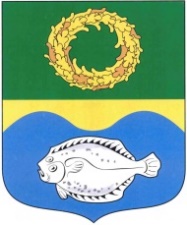 ОКРУЖНОЙ СОВЕТ ДЕПУТАТОВМУНИЦИПАЛЬНОГО ОБРАЗОВАНИЯ«ЗЕЛЕНОГРАДСКИЙ ГОРОДСКОЙ ОКРУГ» КАЛИНИНГРАДСКОЙ ОБЛАСТИ(второго созыва)РЕШЕНИЕ от 16 ноября 2021 года                                                                               № 108 Зеленоградск                                  О согласовании безвозмездной передачи имущества из собственности Российской Федерациив муниципальную собственность Зеленоградского городского округаЗаслушав и обсудив информацию заместителя главы администрации Зеленоградского городского округа Заболотного С.А., руководствуясь пунктом  11 статьи 154 Федерального закона от 22 августа 2004 года № 122 - ФЗ «О внесении изменений в законодательные акты Российской Федерации и признании утратившими силу некоторых законодательных актов Российской Федерации в связи с принятием федеральных законов «О внесении изменений и дополнений в Федеральный закон «Об общих принципах организации законодательных (представительных) и исполнительных органов государственной власти субъектов Российской Федерации», а также в соответствии с пунктом 13 статьи 16 Федерального закона РФ от 6 октября 2003 года  № 131 - ФЗ «Об общих принципах организации местного самоуправления в Российской Федерации», окружной Совет депутатов Зеленоградского городского округаРЕШИЛ:1. Согласовать безвозмездную передачу имущества из собственности Российской Федерации в муниципальную собственность Зеленоградского городского округа согласно приложению.  2. Опубликовать решение в газете «Волна» и разместить на официальном сайте органов местного самоуправления Зеленоградского городского округа.3. Решение вступает в силу со дня его подписания.Глава Зеленоградского городского округа                                                    С.В. КулаковПриложение к решению окружного Совета депутатов Зеленоградского городского округа  от 16 ноября 2021 года № 108     №п/пНаименование имуществаАдресПлощадь, кв. м.Кадастровый номерКадастровая стоимость, руб.Категория земель, виды разрешенного использования1Земельный участокМестоположение установлено относительно ориентира, расположенного в границах участка. Почтовый адрес ориентира: Калининградская область, Зеленоградский район, п. Лесной, ул. Центральная, 9354439:05:020302:3004056604,16Земли населенных пунктов, для эксплуатации дома культуры